ПРОЕКТМуниципальное образование Кондинский районХанты-Мансийского автономного округа – ЮгрыАДМИНИСТРАЦИЯ КОНДИНСКОГО РАЙОНАПОСТАНОВЛЕНИЕВ соответствии со статьями 31, 32, 33 Градостроительного кодекса Российской Федерации, статьей 8 Закона Ханты-Мансийского автономного округа – Югры от 18 апреля 2007 года № 39-оз «О градостроительной деятельности на территории Ханты-Мансийского автономного округа – Югры», решением Думы Кондинского района от 29 октября 2021 года № 843                              «О принятии осуществления части полномочий по решению вопросов местного значения», в целях совершенствования порядка регулирования землепользования и застройки территории городских и сельских поселений Кондинского района, межселенной территории Кондинского района, с учетом заключения о результатах общественных обсуждений от 17 ноября 2023 года № 35 по рассмотрению вопроса о внесении изменений в Правила землепользования и застройки городских и сельских поселений Кондинского района, администрация Кондинского района постановляет:Внести в постановление администрации Кондинского района от 18 июля 2022 года № 1666  «Об утверждении Правил землепользования и застройки муниципального образования сельское поселение Леуши Кондинского района Ханты-Мансийского автономного округа – Югры» следующие изменения: В приложении к постановлению:Главу 4 раздела I дополнить статьей 121 следующего содержания: «121. Архитектурно-градостроительный облик объектов капитального строительства (далее АГО ОКС).Требования по согласованию архитектурно-градостроительного облика распространяются на вновь строящиеся здания и сооружения, а также на здания и сооружения, при реконструкции которых полностью или частично меняется их внешнее оформление и оборудование (за исключением объектов, архитектурный облик которых не подлежит согласованию в согласованию в соответствии с требованиями действующего законодательства).Архитектурно-градостроительный облик фасадов зданий, строений, сооруженийдолжен формироваться с учетом:функционального назначения объекта (жилой, промышленный, административный, культурно-просветительский, физкультурно-спортивный);местоположения объекта в структуре города, микрорайона, квартала (на пересечении улиц или на замыкании оси улицы, по красной линии застройки, внутри застройки);зон визуального восприятия (участие в формировании силуэта и (или) панорамы застройки, визуальный акцент, визуальная доминанта);типа и стилистики окружающей застройки;тектоники объекта (соотношение несущих и несомых частей сооружения, выраженное в пластических формах; художественное выражение закономерностей, присущих конструктивной системе здания);материала ограждающих конструкций и отделки окружающей застройки;возможностей и особенностей материалов, применяемых в ограждающих конструкциях (в том числе материалов облицовки);типологических особенностей и характеристик здания.Архитектурно-градостроительный облик фасадов зданий, строений, сооружений включает в себя колористическое решение внешних поверхностей стен, кровли, оборудование конструктивных элементов объекта (входные группы, цоколи, и др.), размещение антенн, кондиционеров, водосточных труб.Любые изменения ранее согласованного архитектурно-градостроительного облика также подлежат согласованию.Требования к цветовым решениям, отделочным и строительным материалам объектов капитального строительства.Колористическое (цветовое) решение фасадов зданий, строений, сооружений должно формироваться с учетом:колористических (цветовых) особенностей сложившейся окружающей застройки;колористических (цветовых) возможностей и особенностей применяемых ограждающих конструкций и (или) материалов облицовки.колористические решения должны соответствовать международной классификации цветов (RAL).Оформление и оборудование зданий и сооружений, должно иметь комплексный подход к применяемым отделочным материалам при строительстве, реконструкции, капитальном ремонте фасадов зданий и сооружений.- в составе проектно-сметной документации в обязательном порядке разрабатывается паспорт цветового решения фасадов; - цвета, рекомендуемые для цветового решения фасадов зданий:- цвета, рекомендуемые для цветового решения кровель зданий: Рекомендуется принимать за основу светлые и теплые цветовые гаммы приглушенных и «не пёстрых» оттенков. В качестве применяемых основных колористических решений использовать спокойные цветовые гаммы, обеспечивающие гармоничную атмосферу, как основу уюта и комфорта. Не исключена возможность применения ярких частей (элементов) фасада, с учетом их уместности в контексте окружающей застройки, местоположения, конструктива, применяемых материалов и др. Цветовые решения в одном микрорайоне должны быть взаимосвязаны между собой и быть объединены единой цветовой концепцией всего микрорайона (например, применение разнообразия оттенков одного цвета), а не представлять собой автономные в цветовой стилистике здания. Отделка фасадов здания производится согласно его паспорту, который распространяется на все элементы фасада: оконные рамы и остекление, балконы, что позволит сохранить единый вид здания.Работы по ремонту и покраске фасадов зданий и их отдельных элементов (балконы, лоджии, кровли, водосточные трубы и другое) должны также производиться согласно концепции цветового решения фасадов микрорайона, архитектурного паспорта объекта.Требования к отделочным материалам:При выборе отделки необходимо использовать современные и долговечные материалы, которые отвечают климатическим особенностям нашего региона, с гарантированным сроком эксплуатации более двух десятилетий.Для общественных зданий:фиброцементные плиты заводского исполнения, включая их покраску;металлокассеты толщиной не менее 1 мм или другие аналогичные материалы, не уступающие по характеристикам окрашенные в заводских условияхфасадные кассеты (алюминиевые, стальные, медные, из других металлов, с прослойкой из полимера или без). Данный материал может быть как плоским, так и объемным (наклонные круги, овалы, треугольники из кассет). Фасадные металлические кассеты без полимерной прослойки могут иметь перфорацию в виде фракталов, либо рисунка.декоративная штукатурка;камень средней прочности для первых этажей и входных групп;облицовочный кирпич полностью или частично для первых этажей и входных групп;широкоформатные фасадные плиты.Для жилых домов:декоративная штукатурка;облицовочный кирпич полностью или частично для первых этажей и входныхгрупп;навесные облицовочные панели (исключая применение сайдинга и профлиста).5. Требования к объемно-пространственным характеристикам объекта капитального строительства:- создание фронта застройки вдоль улиц с размещением объектов общественно-деловой инфраструктуры в первых этажах и размещением зданий-акцентов на углах кварталов;- размещение значительной доли автостоянок вдоль улиц, формирование кварталов по принципу «двор без машин»;- устройство вдоль уличного фронта главных улиц остекленных тамбуров и входов в нежилые помещения здания на уровне не выше трех ступеней от земли;- строительство многоквартирных домов с квартирами для маломобильных групп населения на первых этажах, помещениями для коллективного пользования жильцов дома (зона ожидания, помещения для хранения велосипедов, колясок, кладовые), сквозными проходами подъездов на улицу с одной стороны и во двор с другой стороны для реализации принципа «двор без машин».Особое внимание в деталировке фасада необходимо уделить входным группам (подъездным и входам с улицы) нежилых помещений 1-х этажей.При устройстве входных групп необходимо учитывать следующие принципы:входная группа должна соответствовать общему стилю здания. Должны быть соблюдены пропорции входной группы и здания.в одном доме входные группы должны быть выполнены единообразно, композиционно согласовано по стилю, цветовой гамме, отделочным материалам.отвечать условиям безбарьерной среды.Обязательное наличие в жилых домах на первом или цокольных этажах помещений коллективного пользования жильцов дома (колясочная, зона ожидания, хранение велосипедов, колясок, сдача в аренду жильцам помещений для хранения вещей, кладовые).Нарушение композиции фасада за счет произвольного изменения архитектурного облика, остекления, оборудования балконов и лоджий, устройства новых балконов и лоджий или ликвидации существующих не допускается. Требования к размещению технического и инженерного оборудования на фасадах и кровлях объектов капитального строительства.Размещение наружных кондиционеров и антенн типа «тарелка» на фасадах зданий, ориентированных на центральные улицы, площади, парки, скверы, и другие общественные территории населенного пункта (или хорошо просматриваемых с них), запрещается. Установка данного оборудования производится непосредственно в границах балконов и лоджий собственников помещений либо со стороны дворовых фасадов упорядоченно, с привязкой к единой системе осей на фасаде. Допускается размещение кондиционеров на главных фасадах указанных зданий при условии размещения их в специальных коробах или нишах, отраженных в архитектурных решениях, упорядоченных по отношению друг к другу и к другим деталям и элементам фасадов, закрытых декоративными экранами или ограждениями.Ввод кабелей сетей систем электросвязи, а также абонентских слаботочных сетей в жилые и общественные здания должен быть выполнен в подземном исполнении.Требования к подсветке фасадов объектов капитального строительства.В случае наличия в проектных решениях фасада архитектурно-художественных элементов следует предусматривать архитектурную подсветку зданий, отраженную, в том числе в разделе проектной документации архитектурные решения.».Раздел II дополнить статьей 30 следующего содержания:«30. Требования, установленные статьей 121  главы 4 раздела I распространяются на территории, определенные на карте градостроительного зонирования настоящих Правил».1.3. Карту градостроительного зонирования изложить в новой редакции (приложение).2. Постановление опубликовать в газете «Кондинский вестник» и разместить на официальном сайте органов местного самоуправления Кондинского района Ханты-Мансийского автономного округа – Югры.3. Постановление вступает в силу после его официального опубликования.Приложениек постановлению администрации районаот                      № 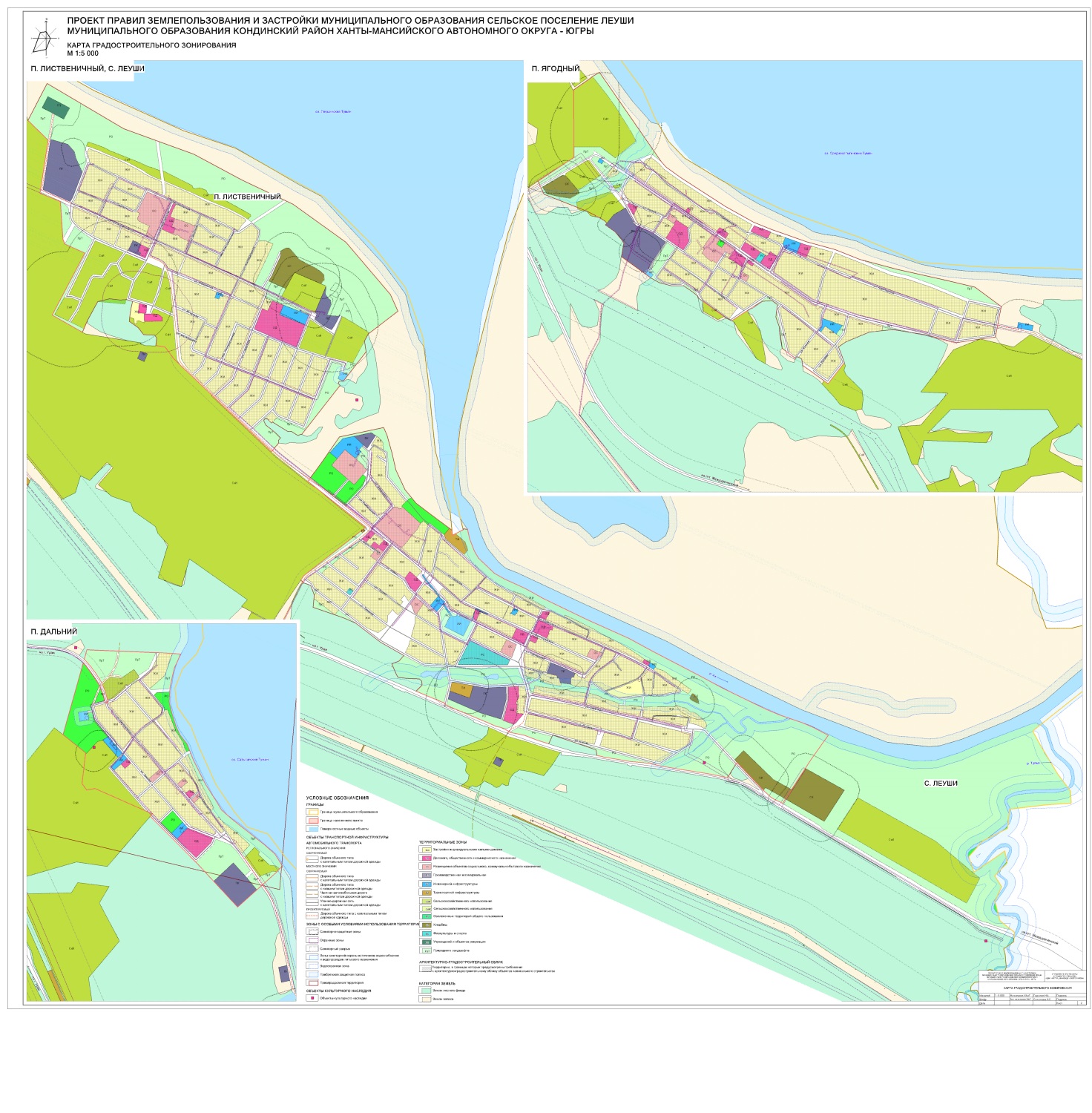 от __________ 2023 года№ ____пгт.МеждуреченскийО внесении изменений в постановление администрации Кондинского районаот 18 июля 2022 года № 1666 «Об утверждении Правил землепользования и застройки муниципального образования сельское поселение Леуши Кондинского района Ханты-Мансийского автономного округа – Югры»основные цветаотделочных материаловповерхности фасадаосновные цветаотделочных материаловповерхности фасадаRAL Classicосновные цветаотделочных материаловповерхности фасадаосновные цветаотделочных материаловповерхности фасадаRAL Classicжелтые тонажелтые тонажелтые тонаСерые тонаСерые тонаСерые тона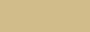 БежевыйRAL 1001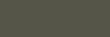 Коричнево-серыйRAL 7013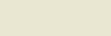 Жемчужно-белыйRAL 1013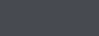 Графитовый серыйRAL 7024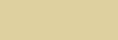 Слоновая костьRAL 1014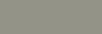 Каменно-серыйRAL 7030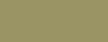 Оливково-жёлтыйRAL 1020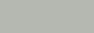 Агатовый серыйRAL 7038красные тонакрасные тонакрасные тонакоричневые тонакоричневые тонакоричневые тона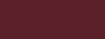 Винно-красныйRAL 3005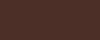 Махагон коричневыйRAL 8016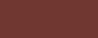 Оксид красныйRAL 3009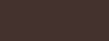 Шоколадно-коричневыйRAL 8017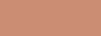 Бежево-красныйRAL 3012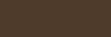 ТерракотовыйRAL 8028синие тонасиние тонасиние тоначерные и белые тоначерные и белые тоначерные и белые тона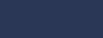 Сапфирово-синийRAL 5003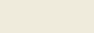 Кремово-белыйRAL 9001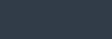 Серо-синийRAL 5008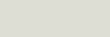 Светло-серыйRAL 9002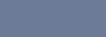 Голубино-синийRAL 5014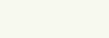 БелыйRAL 9010зеленые тоназеленые тоназеленые тоназеленые тоназеленые тоназеленые тона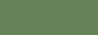 Резедово-зелёныйRAL 6011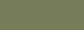 Тростниково-зелёныйRAL 6013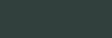 Чёрно-зелёныйRAL 6012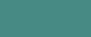 Мятно-бирюзовыйRAL 6033основные цветаотделочных материаловкровлиосновные цветаотделочных материаловкровлиRAL Classicосновные цветаотделочных материаловкровлиосновные цветаотделочных материаловкровлиRAL Classicкоричневые тонакоричневые тонакоричневые тонакрасные тонакрасные тонакрасные тонаМахагон коричневыйRAL 8016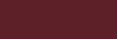 Винно-красныйRAL 3005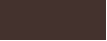 Шоколадно-коричневыйRAL 8017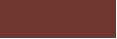 Оксид красныйRAL 3009зеленые тоназеленые тоназеленые тонасиние тонасиние тонасиние тона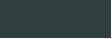 Чёрно-зелёныйRAL 6012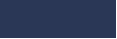 Сапфирово-синийRAL 5003Глава районаА. А. Мухин